Задача 4.2.7.Дані для виконання задачі:1. Довідка про залишки за синтетичними рахунками:82	БУХГАЛТЕРСЬКИЙ ОБЛІК2.Господарські операції:Необхідно:1.Скласти бухгалтерські проводки за господарськими опера-ціями за місяць та рознести їх по рахункам. 2.Скласти оборотну відомість.Розв’язання задачі1. Журнал господарських операцій4. Баланс	8384	БУХГАЛТЕРСЬКИЙ ОБЛІК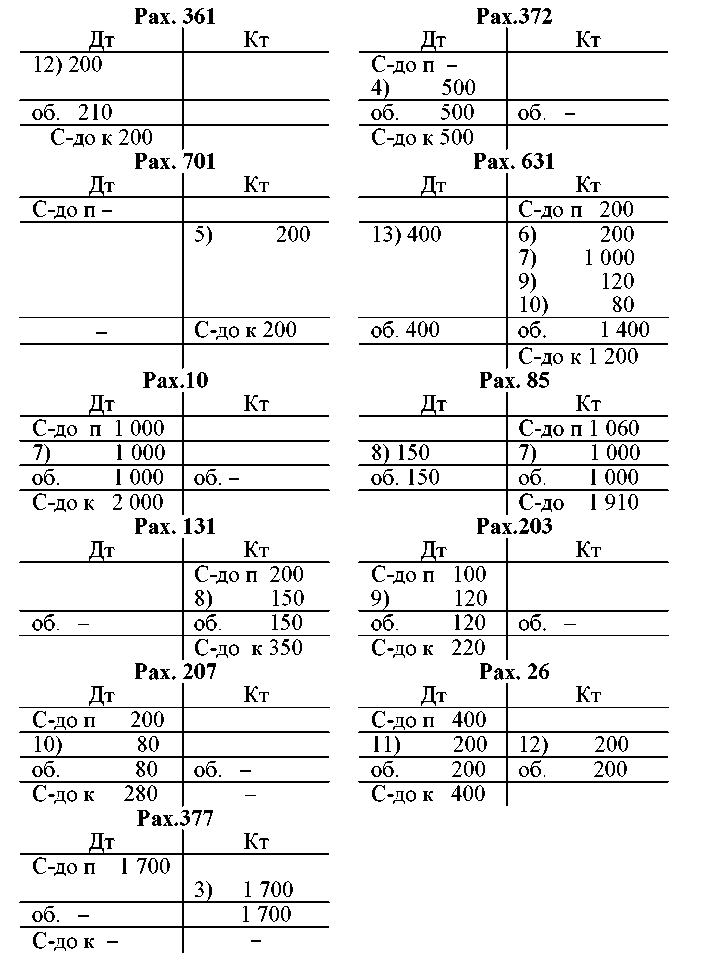 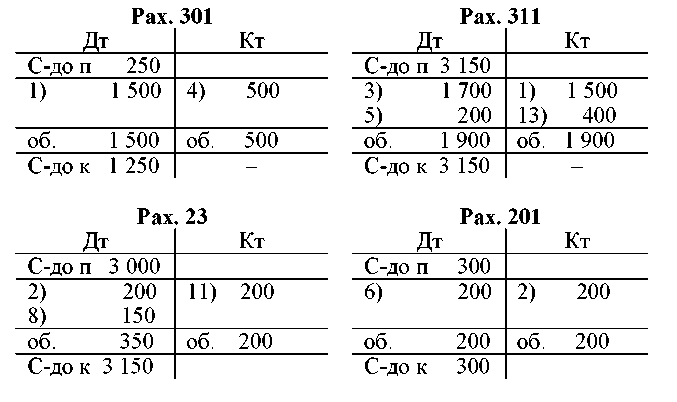 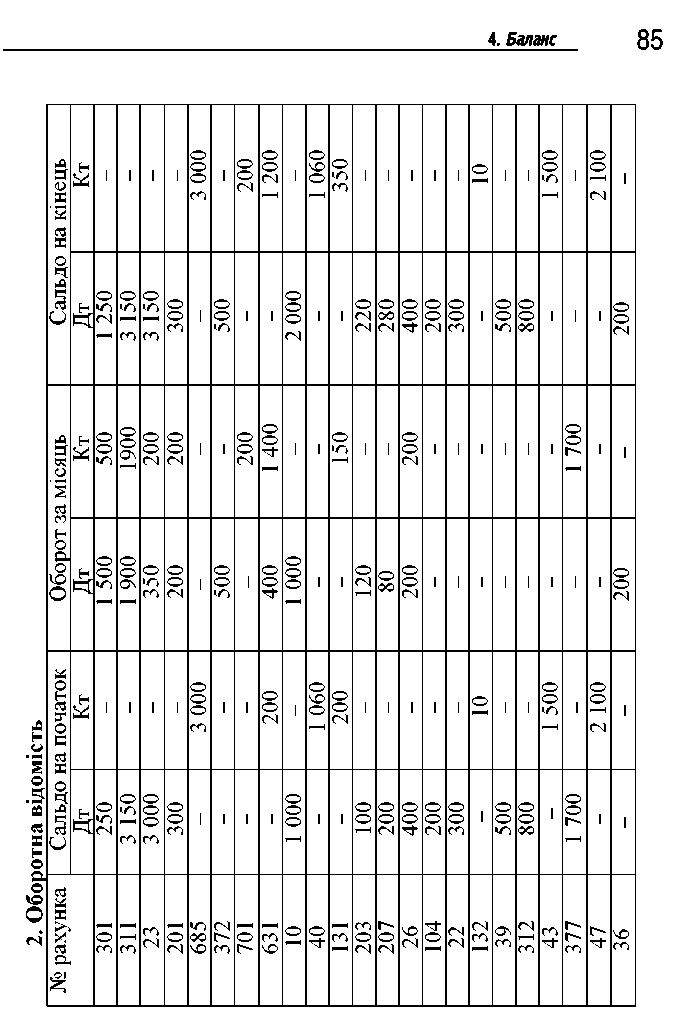 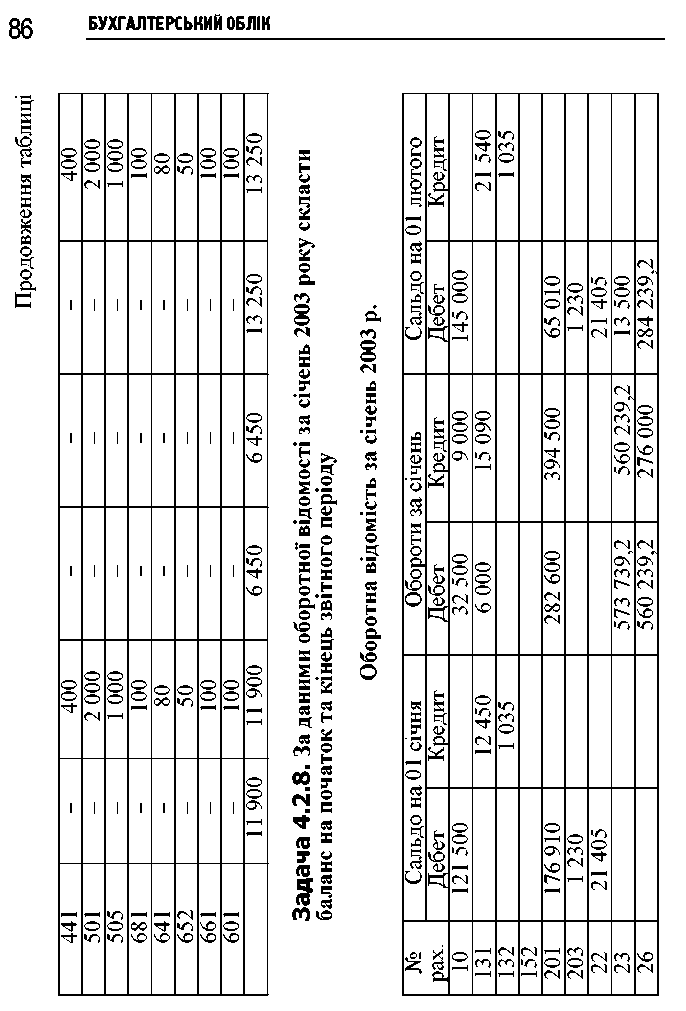 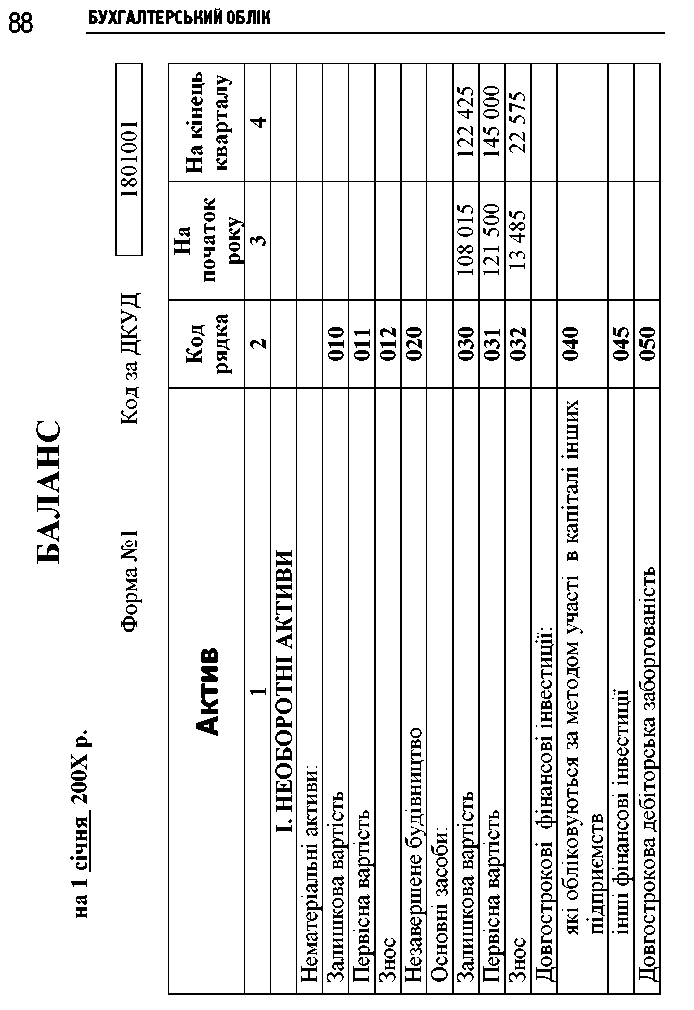 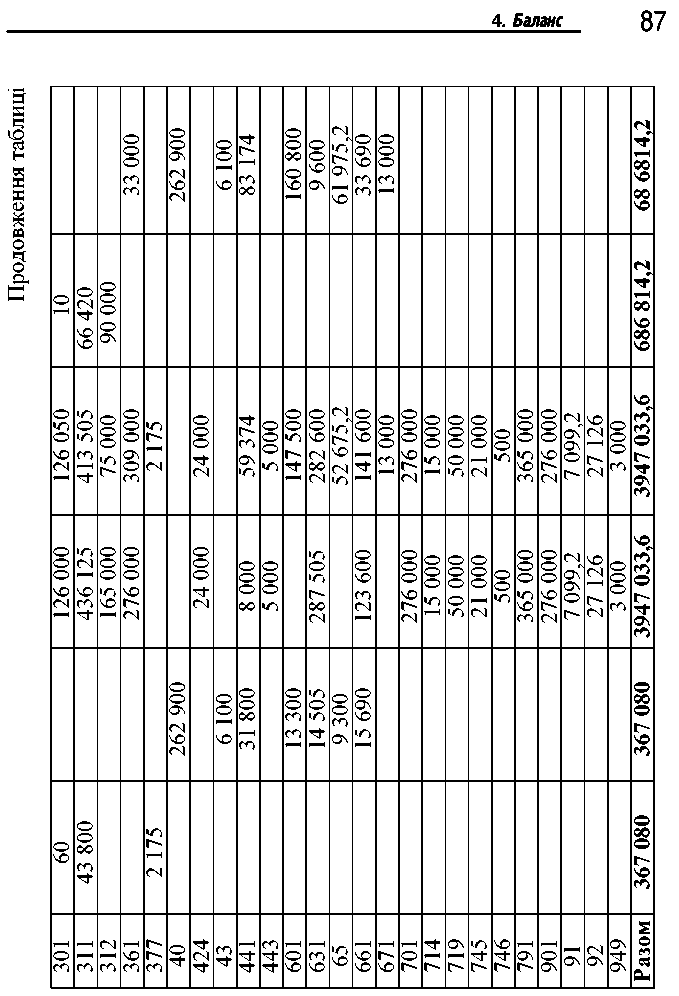 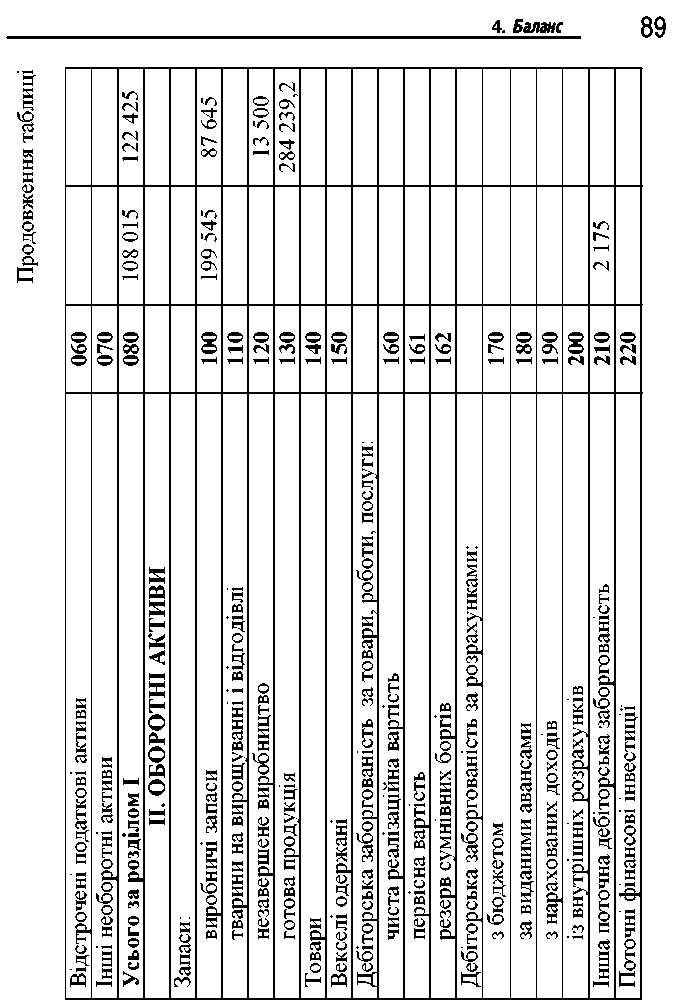 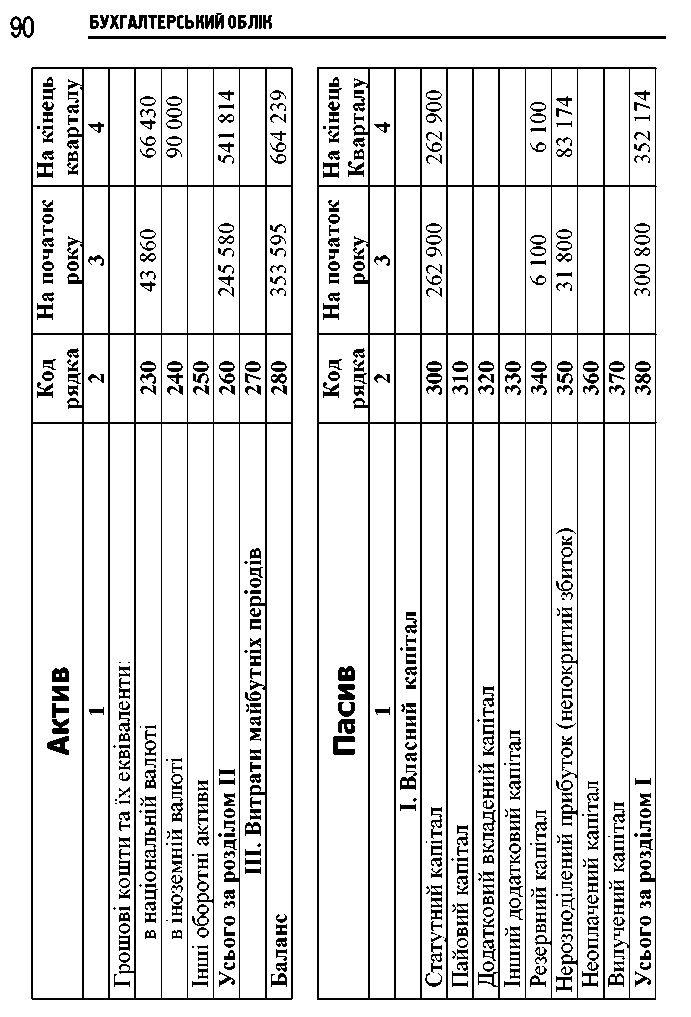 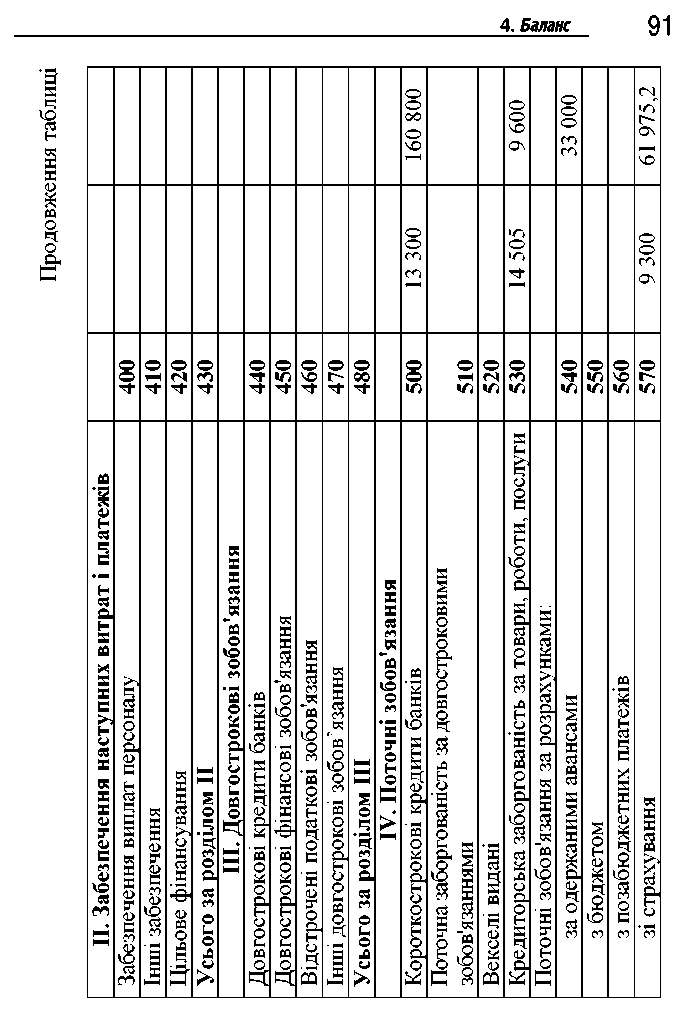 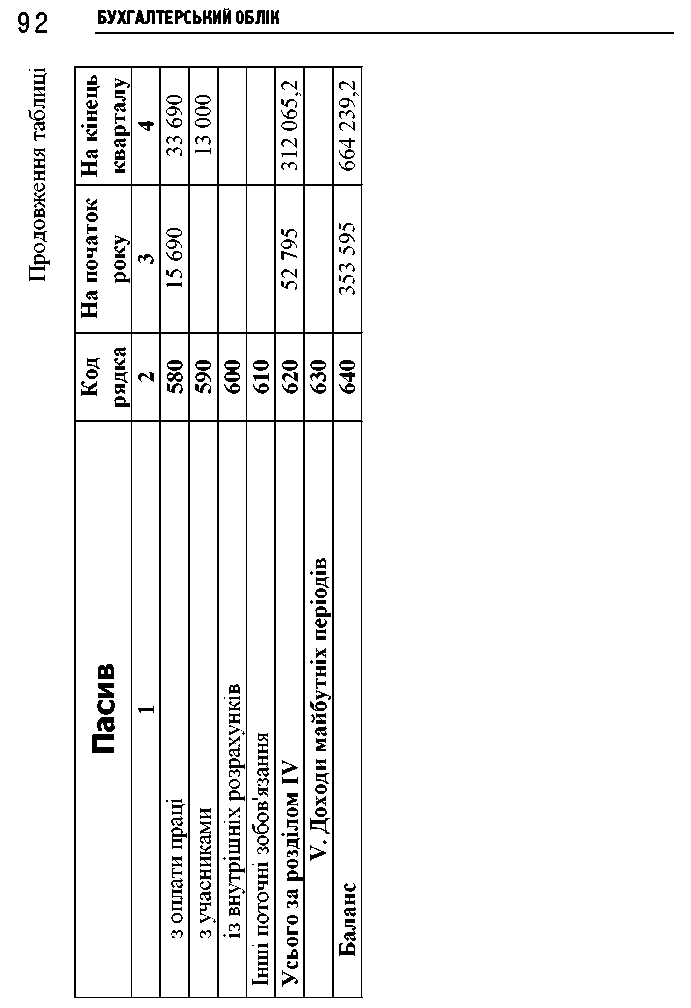 № рахункаНайменування рахунківСума, грн.10Основні засоби1 00040Статутний капітал1 060131Знос основних засобів20043Резервний капітал1 500301Каса250104Машини та обладнання200601Короткострокові кредити банків у національ-ній валюті10047Забезпечення майбутніх витрат і платежів2 100441Прибуток нерозподілений400311Поточні рахунки в національній валюті3 15022Малоцінні та швидкозношувані предмети300501Довгострокові кредити банків у національній валюті2 00026Готова продукція400312Поточні рахунки в іноземній валюті800641Розрахунки за податками й платежами80631Розрахунки з вітчизняними постачальниками200132Знос інших необоротних матеріальних акти-вів10201Сировина і матеріали300652За соціальним страхуванням50203Паливо100661Розрахунки за заробітною платою100207Запасні частини200681Розрахунки за авансами одержаними10023Виробництво3 000505Інші довгострокові позики в національній валюті1 00039Витрати майбутніх періодів500685Розрахунки з іншими кредиторами3 000377Розрахунки з іншими дебіторами1 700№Зміст операційСума, грн.1.З поточного рахунка до каси надійшло витрати на відрядження1 5002.Матеріали передано в основне виробництво2003.Надійшла заборгованість від дебітора1 7004.Видано з каси Іванову І.І. на відрядження5005.Надійшов на поточний рахунок від покупців виторг від реалізації продукції2006.Оприбутковано пакувальні матеріали, що надійшли від постачальника2007.Оприбутковано за первісною вартістю основні засоби , що надійшли1 0008.Нараховано суму зносу на виробничі основні засоби1509.Надійшло паливо на склад від постачальників12010.Надійшли запасні частини на склад8011.Оприбутковано готову продукцію, випущену основними цехами20012.Відвантажено готову продукцію покупцю20013.Перераховано на поточний рахунок постачальникам за матеріали, паливо, запчастини400№Найменування операціїКореспонденція рахунківКореспонденція рахунківСума, грн.№Найменування операціїДтКтСума, грн.12341З поточного рахунка до каси надійшло витрати на відрядження3013111 5002Матеріали передано в основне виробництво232012003Надійшла заборгованість від дебітора3113771 7004Видано з каси Іванову І.І. грошові кошти на відрядження372301500123455Надійшов на поточний рахунок від покупців виторг від реалізації продукції3117012006Оприбутковано пакувальні матеріали, які надійшли від постачальника2016312007Оприбутковано за первісною вартіс-тю основні засоби, що надійшли106311 0008Нараховано суму зносу на виробничі основні засоби231311509Надійшло паливо на склад від постачальників20363112010Надійшли запасні частини на склад2076318011Оприбутковано готову продукцію, випущену основними цехами262320012Відвантажено готову продукцію покупцю3612620013Перераховано з поточного рахуноку постачальникам за матеріали, паливо, запчастини631311400